政府信息公开情况统计表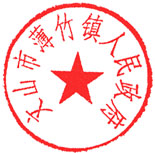 （2018年度）填报单位（盖章）：薄竹镇人民政府单位负责人：  孔庆海               审 核 人：李周全填  报  人：  马永春               联系电话：3026316填报日期：2019年1月14日统　计　指　标单位统计数一、主动公开情况——（一）主动公开政府信息数（不同渠道和方式公开相同信息计1条）条89其中：主动公开规范性文件数条0制发规范性文件总数件0（二）通过不同渠道和方式公开政府信息的情况——1.政府公报公开政府信息数条02.政府网站公开政府信息数条603.政务微博公开政府信息数条04.政务微信公开政府信息数条05.其他方式公开政府信息数条29 二、回应解读情况————回应公众关注热点或重大舆情数
（不同方式回应同一热点或舆情计1次）次0（二）通过不同渠道和方式回应解读的情况——01.参加或举办新闻发布会总次数次0其中：主要负责同志参加新闻发布会次数次02.政府网站在线访谈次数次0其中：主要负责同志参加政府网站在线访谈次数次03.政策解读稿件发布数篇04.微博微信回应事件数次05.其他方式回应事件数次0三、依申请公开情况————（一）收到申请数件01.当面申请数件02.传真申请数件03.网络申请数件04.信函申请数件0（二）申请办结数件01.按时办结数件02.延期办结数件0（三）申请答复数件01.属于已主动公开范围数件02.同意公开答复数件03.同意部分公开答复数件04.不同意公开答复数件0其中：涉及国家秘密件0涉及商业秘密件0涉及个人隐私件0危及国家安全、公共安全、经济安全和社会稳定件0不是《条例》所指政府信息件0法律法规规定的其他情形件05.不属于本行政机关公开数件06.申请信息不存在数件07.告知作出更改补充数件08.告知通过其他途径办理数件0四、行政复议数量件0（一）维持具体行政行为数件0（二）被依法纠错数件0（三）其他情形数件0五、行政诉讼数量件0（一）维持具体行政行为或者驳回原告诉讼请求数件0（二）被依法纠错数件0（三）其他情形数件0六、举报投诉数量件0七、依申请公开信息收取的费用万元0八、机构建设和保障经费情况——（一）政府信息公开工作专门机构数个1（二）设置政府信息公开查阅点数个0（三）从事政府信息公开工作人员数人11.专职人员数（不包括政府公报及政府网站工作人员数）人02.兼职人员数人0（四）政府信息公开专项经费（不包括用于政府公报编辑管理及政府网站建设维护等方面的经费）万元0九、政府信息公开会议和培训情况——（一）召开政府信息公开工作会议或专题会议数次2（二）举办各类培训班数次1（三）接受培训人员数人次148